Домашнее задание для 4 ДОП, от 12.05.23."Подготовка к итоговому зачёту по сольфеджио"22.05. - состоится итоговый зачëт по сольфеджио. Время уточняется. Калмыков и Фридкин, "Одноголосие".Повторять все номера: 223, 234, 245, 334, 345.Играть на клавиатуре и петь голосом. Петь с дирижированием без подыгрывания. Чтение с листа. Калмыков и Фридкин, "Сольфеджио. Одноголосие".Читать с листа номера 32-35.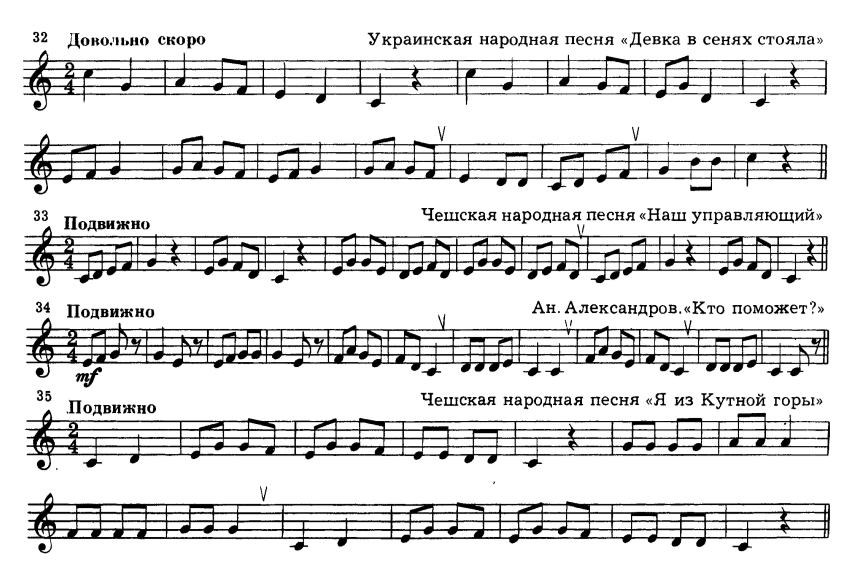 